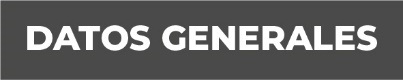 NOMBRE JULIETA XIMENA SUÁREZ MORENOGRADO DE ESCOLARIDAD LICENCIATURA EN DERECHOCÉDULA PROFESIONAL (LICENCIATURA) 3810136TELÉFONO DE OFICINA 01 (921) 21-5-38-77.CORREO ELECTRÓNICO  F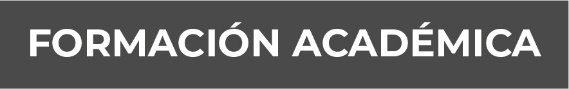 ormación Académica2003-2006PREPARATORIA COLEGIO JOHN J, SPARKS EN LA CIUDAD DE COATZACOALCOS, VERACRUZ2006-2010LICENCIATURA EN DERECHO EN LA FACULTAD DE DERECHO DE LA UNIVERSIDAD VERACRUZANA EN LA CIUDAD DE XALAPA, VERACRUZ.Trayectoria Profesional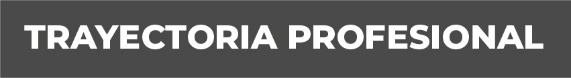 JULIO 2011-DICIEMBRE 2014OFICIAL SECRETARIO EN LA AGENCIA SÉPTIMA DEL MINISTERIO PÚBLICO DE LA ZONA NORESTE EN XALAPA, VERACRUZ,ENERO 2015 - JUNIO 2016 FISCAL VIGÉSIMO TERCERA EN LA UNIDAD INTEGRAL DE PROCURACIÓN DE JUSTICIA DEL DISTRITO XI EN XALAPA, VERACRUZ.JUNIO 2016 FISCAL CUARTA ORIENTADORA EN LA UNIDAD DE ATENCIÓN TEMPRANA DEL DÉCIMO PRIMER DISTRITO JUDICIAL EN XALAPA, VERACRUZ.JULIO 2016 A LA FECHA  FISCAL PRIMERA ORIENTADORA EN LA UNIDAD DE ATENCIÓN TEMPRANA DEL VIGÉSIMO PRIMER DISTRITO JUDICIAL, EN COATZACOALCOS,  VERACRUZ. Conocimiento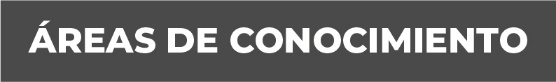 1.-DERECHO PENAL2.-DERECHO PROCESAL PENAL3.-DERECHO CIVIL4.-DERECHOS CONSTITUCIONAL